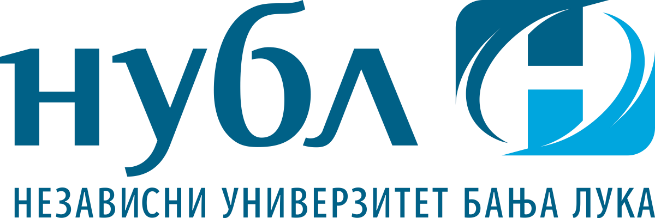 ЕКОНОМСКИ ФАКУЛТЕТЈАНУАРСКО-ФЕБРУАРСКИ РОК 2020/21.ГОДИНЕДецембар, 2021.                НАПОМЕНА:   Предмете за које је одговорни наставник  проф.др Крстан Боројевић, а које је предавао                                                                проф.емеритус Симеун Вилендечић, студенти полажу у термину који је заказао проф.Вилендечић.Р.брИме и презиме професораДатумТерминДатум1.Проф.др Зоран Калинић21.1.2022.12.0018.2.2022.2.Проф.др Жељко Војиновић31.1.2022.15.0021.2.2022.3.Проф.др Драган Вукашовић31.1.2022.15.0021.2.2022.4.Доц.др Срђан Шупут25.1.2022.16.308.2.2022.5.Проф.др Слободан Жупљанин17.1.2022.10.007.2.2022.6.Проф.др Младенка Балабан21.1.2022.12.00/10.0012.2.2022.7.Проф. др Бранка Марковић19.1.2022.13.009.2.2022.8.Проф.др Маринко Маркић19.1.2022.13.009.2.2022.9.Мр Чедомир Кнежевић24.1.2022.13.0014.2.2022.10.Проф.др Миломир Мартић18.1.2022.10.008.2.2022.11.Доц.др Далибор Дончић24.1.2022.16.0014.2.2022.12.Проф.др Саша Чекрлија24.1.2022.16.0014.2.2022.13.Доц.др Младен Бубоњић27.1.2022.12.0010.2.2022.14.Проф.др Јагода Петровић24.1.2022.16.0016.2.2022.15.Проф.др Ружица Ђервида 26.1.2022.16.008.2.2022.16.Доц.др Милош Грујић17.1.2022.12.001.2.2022.17.Проф.др Слободан Пешевић25.1.2022.15.308.2.2022.18.Проф.др Рајко Мацура26.1.2022.15.007.2.2022.19.Проф.др Крстан БоројевићПроф.емеритус Симеун Вилендечић25.1.2022.12.0014.2.2022.19.Проф.др Крстан БоројевићПроф.емеритус Симеун Вилендечић19.1.2022.14.009.2.2022.